Middle School Youth Rally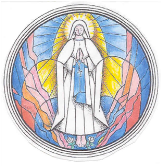 Saturday, October 28thCharlottesville Catholic High School10:00am-5:00pm(Carpool leaves OLL at 8:30am, returns at 6:30pm)Payment – Please check one of the following:_____ I am paying the $25 registration fee and have included it with this form._____ In addition to the registration fee, I would like to make an additional donation to the OLL Youth Ministry Travel and Scholarship fund in the amount of $_____ and have included it with this form._____ I am requesting additional funding for this event. I am requesting an additional $_____in support and have included the remaining $_____ with this form.Student Name:Parent Name:					Parent Signature:					Date: